                          MLSOUNI                          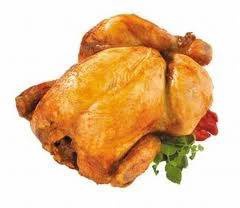 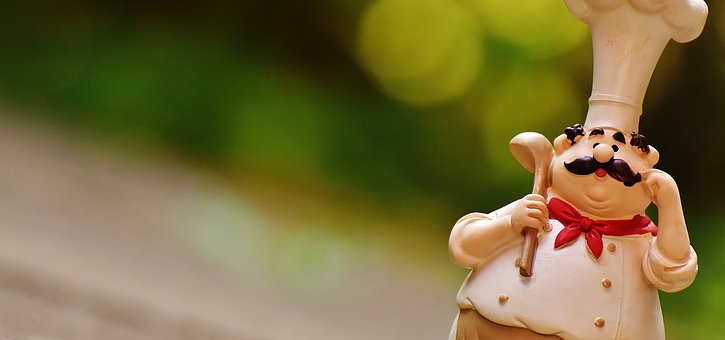           Z HOSTINCE DRAHOUŠ     SRDEČNĚ ZVOU NA GRILOVÁNÍ KUŘAT V SOBOTU 13.ŘÍJNA                         OD 15 HODIN                                 NA ZAHRADĚ HOSTINCEABY SE DOSTALO NA KAŽDÉHO, DOPORUČUJEME ZÁJEMCŮM SI KUŘE                              ZAMLUVIT DO 7.ŘÍJNA V HOSTINCI DRAHOUŠ  